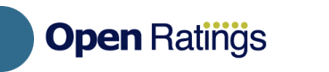 Past Performance EvaluationA PAST PERFORMANCE EVALUATION CAN BE ORDERED AT: www.ppereports.comThe following information is required to place an order:YOUR COMPANY:Duns Number           OrCompany NameCompany Street AddressCity, State, Zip codeMain Telephone NumberContact NameEmail AddressYOUR COMPANY POINT OF CONTACT:Contact NameEmail AddressYOUR CUSTOMER REFERENCES:Company NameContact- First and Last NamePhone NumberEmail AddressA minimum of 6 customer references is required.  Open Ratings recommends that 15 customer references are given, but you may provide up to 20.  A “customer reference” is defined as a person or company that has purchased products or services from your company.  Vendor references are not accepted.RECIPIENT INFORMATION:First and Last NameEmail AddressPhysical Address (IF EMAIL ADDRESS IS NOT AVAILABLE)PAYMENT INFORMATION:Amex, Mastercard or Visa NumberExpiration DateName as it appears on the credit cardBilling AddressQUESTIONS? PLEASE CALL 727-329-1184 OR EMAIL reports@openratings.com